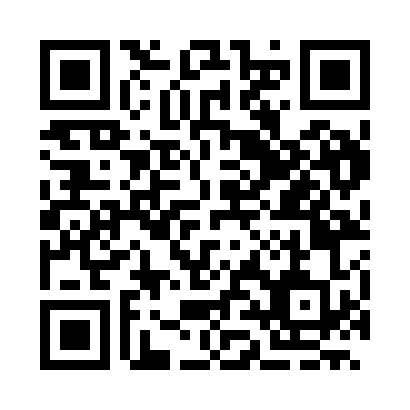 Prayer times for Kurilo, BulgariaWed 1 May 2024 - Fri 31 May 2024High Latitude Method: Angle Based RulePrayer Calculation Method: Muslim World LeagueAsar Calculation Method: HanafiPrayer times provided by https://www.salahtimes.comDateDayFajrSunriseDhuhrAsrMaghribIsha1Wed4:306:201:246:228:2810:112Thu4:286:191:246:228:2910:133Fri4:266:181:236:238:3010:154Sat4:246:161:236:248:3110:165Sun4:226:151:236:248:3210:186Mon4:206:141:236:258:3310:207Tue4:186:131:236:258:3410:218Wed4:166:111:236:268:3510:239Thu4:146:101:236:278:3610:2510Fri4:136:091:236:278:3810:2611Sat4:116:081:236:288:3910:2812Sun4:096:071:236:298:4010:3013Mon4:076:061:236:298:4110:3114Tue4:056:051:236:308:4210:3315Wed4:046:041:236:308:4310:3516Thu4:026:031:236:318:4410:3617Fri4:006:021:236:328:4510:3818Sat3:596:011:236:328:4610:4019Sun3:576:001:236:338:4710:4120Mon3:565:591:236:338:4810:4321Tue3:545:581:236:348:4910:4422Wed3:525:571:236:358:5010:4623Thu3:515:561:236:358:5110:4824Fri3:505:561:236:368:5210:4925Sat3:485:551:246:368:5310:5126Sun3:475:541:246:378:5410:5227Mon3:465:541:246:378:5510:5328Tue3:445:531:246:388:5510:5529Wed3:435:521:246:388:5610:5630Thu3:425:521:246:398:5710:5831Fri3:415:511:246:398:5810:59